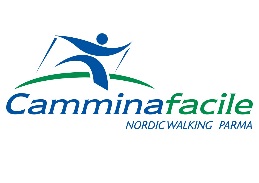 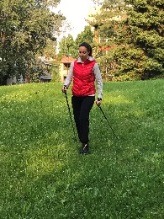 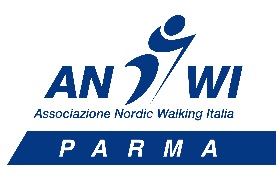 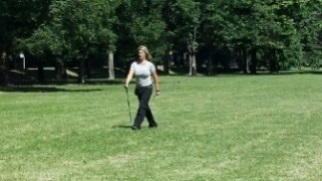 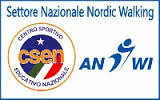 PROGRAMMA CORSI DI NORDIC WALKING FEBBRAIO - MAGGIO 2018 PARCO FERRARI DI PARMAMESE DI FEBBRAIOSABATO   10 FEBBRAIO ORE 10.00-11.30 CORSO BASE LEZIONE 1SABATO   17 FEBBRAIO ORE 10.00-11.30 CORSO BASE LEZIONE 2SABATO   24 FEBBRAIO ORE 10.00-11.30 CORSO BASE LEZIONE 3MESE DI MARZOMERCOLEDI  14 MARZO 18.00-19.30 CORSO BASE LEZIONE 1MERCOLEDI  21 MARZO 18.00-19.30 CORSO BASE LEZIONE 2MERCOLEDI  28 MARZO 18.00-19.30 CORSO BASE LEZIONE 3MESE DI APRILEVENERDI 13 APRILE 18.30-20.00 CORSO BASE LEZIONE 1VENERDI 20 APRILE 18.30-20.00 CORSO BASE LEZIONE 2VENERDI 27 APRILE 18.30-20.00 CORSO BASE LEZIONE 3MESE DI MAGGIOMERCOLEDI   9 MAGGIO 18.30-20.00 CORSO BASE LEZIONE 1VENERDI      18 MAGGIO 18.30-20.00 CORSO BASE LEZIONE 2MERCOLEDI 23 MAGGIO 18.30-20.00 CORSO BASE LEZIONE 3PER LA PARTECIPAZIONE AL CORSO È OBBLIGATORIO ASSOCIARSI AD ANWI-CSEN (ASSOCIAZIONE NORDIC WALKING ITALIA) E LE ISCRIZIONI DOVRANNO ESSERE EFFETTUATE ALMENO 5 GIORNI PRIMA MEDIANTE PAGAMENTO DELLA QUOTA.AL TERMINE DI OGNI CORSO VERRA’ CONSEGNATO IL DIPLOMA DI NORDIC WALKER ANWI-INWAABBIGLIAMENTO: TUTA E SCARPE DA GINNASTICAE’ POSSIBILE RICHIEDERE LEZIONI ANCHE IN ALTRE DATE E ORARI ACCORDANDOSI CON L’ISTRUTTOREPER INFORMAZIONI: info@camminafacile.it   OPPURE AL 335 45 76 69 PROF. BONINI FRANCESCO TECNICO NAZIONALE ANWI-INWA  